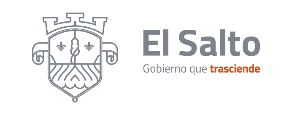 PROGRAMA OPERATIVO ANUAL 2020-2021                  DEPENDENCIA: JEFATURA DE FOMENTO AL EMPLEO Y EMPRENDURISMO                  RESPONSABLE:    ARQ. RAQUEL ANAYA GANDARILLA                  EJE DE DESARROLLO:   EL SALTO COMPETITIVOCLASACCIONES OBJETIVOMETAINDICADORPROGRAMACIÓN ANUALPROGRAMACIÓN ANUALPROGRAMACIÓN ANUALPROGRAMACIÓN ANUALPROGRAMACIÓN ANUALPROGRAMACIÓN ANUALPROGRAMACIÓN ANUALPROGRAMACIÓN ANUALPROGRAMACIÓN ANUALPROGRAMACIÓN ANUALPROGRAMACIÓN ANUALPROGRAMACIÓN ANUALCLASACCIONES OBJETIVOMETAINDICADOROCTNOVDICENEFEBMARABRMAYJUNJULAGOSEP1.18.11.181SEGUNDA FERIA DEL EMPLEOTRABAJAR EN CONJUNTO CON LAS EMPRESAS PARA DAR A CONOCER SUS VACANTES Y GENERAR EMPLEO EN EL MUNICIPIO PODER REUNIR A UN GRAN NUMERO DE EMPRESAS EN UN MISMO ESPACIO.50 EMPRESAS EN LA SEGUNDA FERIA DEL EMPLEO1.18.11.181GESTIÓN DE CREDITOS A CIUDADANOS PARA NEGOCIOSGESTIÓN DE PLATICA INFORMATIVA DELPROGRAMA FOJAL AYUDAR A LOS EMPRENDEDORES A INICIAR SU EMPRESA O INCREMENTAR LAS YA EXISTENTES ATRAVEZ DE CREDITOS. NÚMERO DE PERSONAS ASISTENTES Y CREDITOS OBTENIDOS1.18.11.181MARTES DEL EMPLEOFOMENTAR EL EMPLEO A TRAVÉS DE MÓDULOS EN LAS DELEGACIONES DE OFERTA DE VACANTES LLEVAR EL MODULO UNA VEZ AL MESNÚMERO DE ASISTENTES REGISTRADOS PARA LAS VACANTES 1.18.11.181DIFUSIÓN DE BOLSA DE TRABAJOPUBLICAR, VACANTES Y DAR INFORMACION A LAS PERSONAS QUE ACUDAN A VENTANILLA.ESTAR EN CONTACTO CON LAS EMPRESAS PARA ACTIALIZAR LAS VACANTES.NÚMERO DE VACANTES OFRECIDAS Y EMPRESAS PARTICIPANTES1.18.11.181GESTIÓN DE PROGRAMAS DE EMPLEOBAJAR EL PROGRAMA DE EMPLEO TEMPORAL PARA BENEFICIO DE LA COMUNIDAD 2021 "JALISCO RETRIBUYE"AUMENTAR EL NUMERO DE BENEFICIADOS EN EL PROGRAMANÚMERO DE PERSONAS BENEFICIADAS1.18.11.181DIFUNDIR LAS CONVOCATORIAS DE LA SECRETARIA DE DESARROLLO ECONOMICODAR A CONOCER A LOS HABITANTES DE EL MUNICIPIO EL MAYOR NUMERO DE CONVOCATORIAS PARA PODER TENER ACCESO A LOS BENEFICIOS OTORGADOS PARA LAS MIPYMES DIFUNDIR LAS CONVOCATORIAS QUE SURJANNÚMERO DE CONVOCATORIAS REALIZADAS 